Publicado en 08007 Barcelona  el 06/09/2016 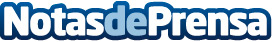 ElTenedor y el ISGEG unen esfuerzos para mejorar la excelencia empresarial de la hostelería EspañolaElTenedor y el Instituto Superior de Gestión y Gastrononmía (ISGEG) unen esfuerzos para mejorar la gestión empresarial y los resultados de gestión de los restaurantes asociadosDatos de contacto:María Aldomawww.isgeg.org931 003 614Nota de prensa publicada en: https://www.notasdeprensa.es/eltenedor-y-el-isgeg-unen-esfuerzos-para Categorias: Turismo Restauración http://www.notasdeprensa.es